								      Protocol and Liaison ServicePRO/71GA/Welcoming Reception				                                          16 August 2016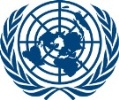 United Nations                   Nations UniesAnnex 2: WELCOMING RECEPTION PARTICIPATION INFORMATIONWelcoming Reception hosted by the Secretary-General and Mrs. Ban Soon-taekTuesday, 20 September 2016, 8:00-8:30amWest Foyer (Indonesian Lounge), Second Floor, General Assembly Building(Please type or print only)Delegation of:    Name of the Head of Delegation:    Title of the Head of Delegation (Please check a box):   Head of State Head of Government Vice President Crown Prince/PrincessAccompanied by Spouse:	 Yes     No	If Yes, name of Spouse :   				(First name) 			(Last name)With interpreter: 	 Yes  (If Yes, must have interpreter’s pass.)	 No** Please return this form to the Protocol and Liaison Service at Room S-0201 or fax # 212-963-1921 or email to unprotocol@un.org by Wednesday, 31 August 2016, attention: Ms. Maki Wennmann (tel # 917-367-6330). 